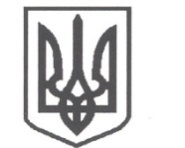 УКРАЇНАСРІБНЯНСЬКА СЕЛИЩНА РАДАЧЕРНІГІВСЬКОЇ ОБЛАСТІРІШЕННЯ(четверта сесія восьмого скликання)28 січня 2021року	смт Срібне              	                         	Про внесення змін до рішення двадцять четвертої сесії селищної ради сьомого скликання  від 20.12.2019 року "Про місцевийбюджет Срібнянської селищноїоб’єднаної територіальної  громадина 2020 рік"(25530000000)
(код бюджету)Відповідно до частини 7 статті 78 Бюджетного кодексу України, керуючись пунктом 23 частини 1 статті 26 Закону України "Про місцеве самоврядування в Україні",  селищна рада вирішила:1.Внести зміни до рішення двадцять четвертої сесії селищної  ради  сьомого скликання  від 20.12.2019року " Про місцевий бюджет Срібнянської селищної об’єднаної  територіальної  громади  на 2020 рік "(зі змінами), а саме:1.1. В пункті 1 абзаци 1,2,3,5,6,7  викласти у новій редакції :доходи селищного бюджету у сумі 89 675 738 гривень, у тому числі доходи загального фонду селищного бюджету – 88 224 077 гривень та доходи спеціального фонду селищного бюджету - 1 451 661 гривень згідно з додатком 1 до цього рішення;видатки селищного бюджету у сумі  97 786 765 гривень, у тому числі видатки загального фонду селищного бюджету – 93 214 499 гривень та видатки спеціального фонду селищного бюджету – 4 572 266 гривень; профіцит за загальним фондом  селищного бюджету у сумі 2 448 637 гривень згідно з додатком 2 до цього рішення;дефіцит за спеціальним фондом  селищного бюджету у сумі 2 448 637   гривень згідно з додатком 2 до цього рішення;розмір внутрішнього фінансування селищного бюджету за рахунок залишків коштів,що склались на 01.01.2020 року по загальному фонду         7 539 059 гривень   та по спеціальному фонду 671 968 гривень  згідно з додатком № 2 до цього рішення."1.2. Затвердити бюджетні призначення головним розпорядникам коштів  селищного бюджету на 2020 рік у розрізі відповідальних виконавців за бюджетними програмами згідно з додатками 3,4 до цього рішення.1.3. В пункті 5 цифри "10 301 485" замінити на "10 331 215"2. Додатки № 1-3,5-7 до рішення двадцять четвертої сесії сьомого скликання  селищної  ради від 20.12.2019року Про місцевий бюджет Срібнянської селищної об’єднаної  територіальної  громади  на 2020 рік " (зі змінами) викласти  у новій редакції.Додатки № 1-8 до цього рішення є його невід’ємною частиною.3. Контроль за виконанням цього рішення покласти на постійну комісію селищної ради з питань бюджету, соціально-економічного розвитку та інвестиційної діяльності.Селищний голова                                                                            О.ПАНЧЕНКО